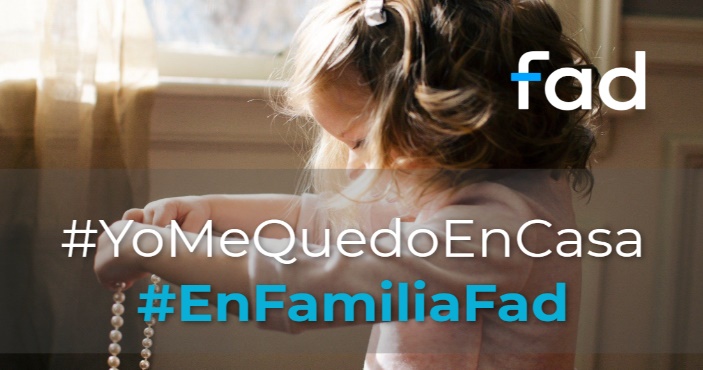 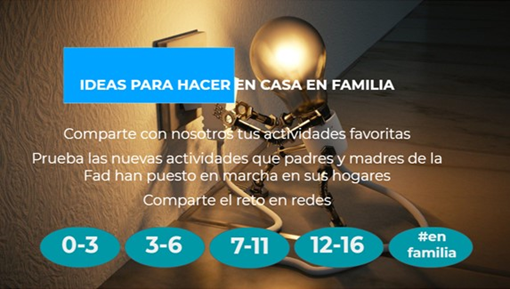 CON HIJOS/AS 0-3 AÑOSCON HIJOS/AS 3-6 AÑOSCON HIJOS/AS 7-11 AÑOSCON HIJOS/AS 12-16 AÑOS#EnFamiliaCuando los hijos tienen distintas edadesSi quieres compartir las fotos de tus hijos/as menores…No olvides enviarnos permiso para usar la foto mediante el documento de CESIÓN DE IMAGEN DE MENORES del propio formulario. Rellénalo, pon la fecha y escanéalo o haz una foto y envíala de vuelta cuando cargues la actividad desde el formulario que está en https://www.campusfad.org/familias/. Y para compartirnos en redes no olvides usar nuestro #EnFamilia Fad¡¡Gracias por compartir con nosotr@s¡¡Materiales: Adaptación a otras edades:Descripción: Foto/Dibujo/canción/vídeo... (realizando la actividad, antes y/o después, producción de la actividad,...)Materiales: Adaptación a otras edades:Descripción: Foto/Dibujo/canción/vídeo... (realizando la actividad, antes y/o después, producción de la actividad,...)Materiales: Adaptación a otras edades:Descripción: Foto/Dibujo/canción/vídeo... (realizando la actividad, antes y/o después, producción de la actividad,...)Materiales: Adaptación a otras edades:Descripción: Foto/Dibujo/canción/vídeo... (realizando la actividad, antes y/o después, producción de la actividad,...)Materiales: Adaptación a otras edades:Descripción: Foto/Dibujo/canción/vídeo... (realizando la actividad, antes y/o después, producción de la actividad,...)